Tp : bureautique : Comment  créer un formulaire ?Etape 01 : Configurez Word pour créer des formulaires.Cliquez sur le bouton Microsoft Office, puis sur Options Word.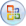                    2. Cliquez sur Standard.                   3.  Activez la case à cocher Afficher l'onglet Développeur dans le ruban, puis cliquez sur OK.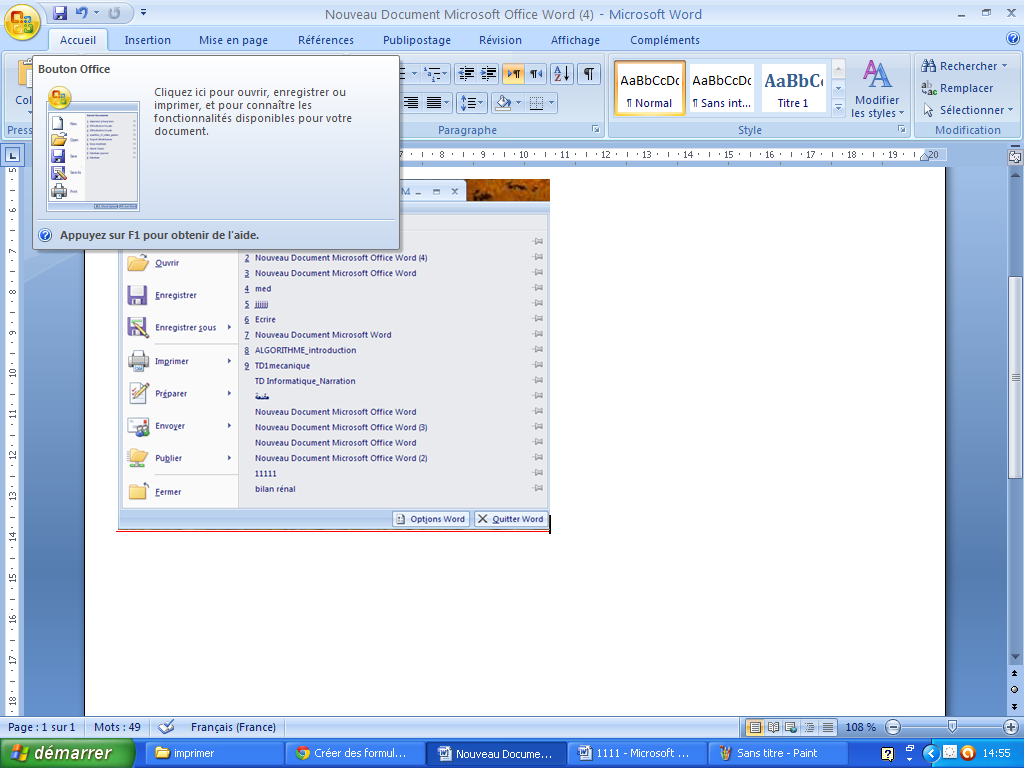 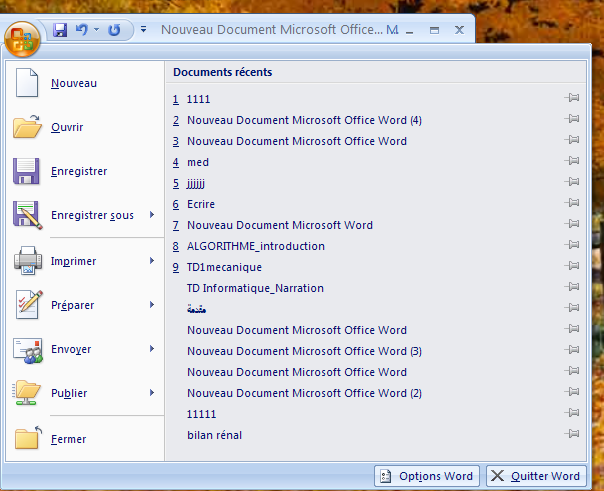 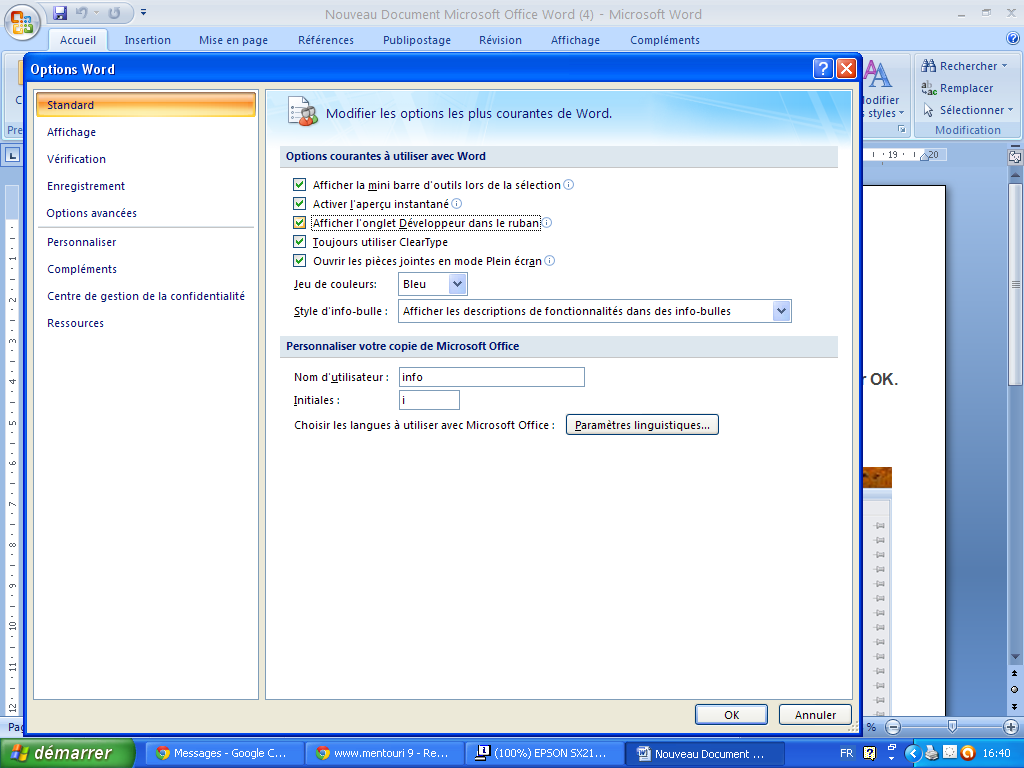 cliquer sur Développeur Placez l'insertion point où vous souhaitez insérer le champ de texte.Choisissez les  formulaires héritées  qui convient.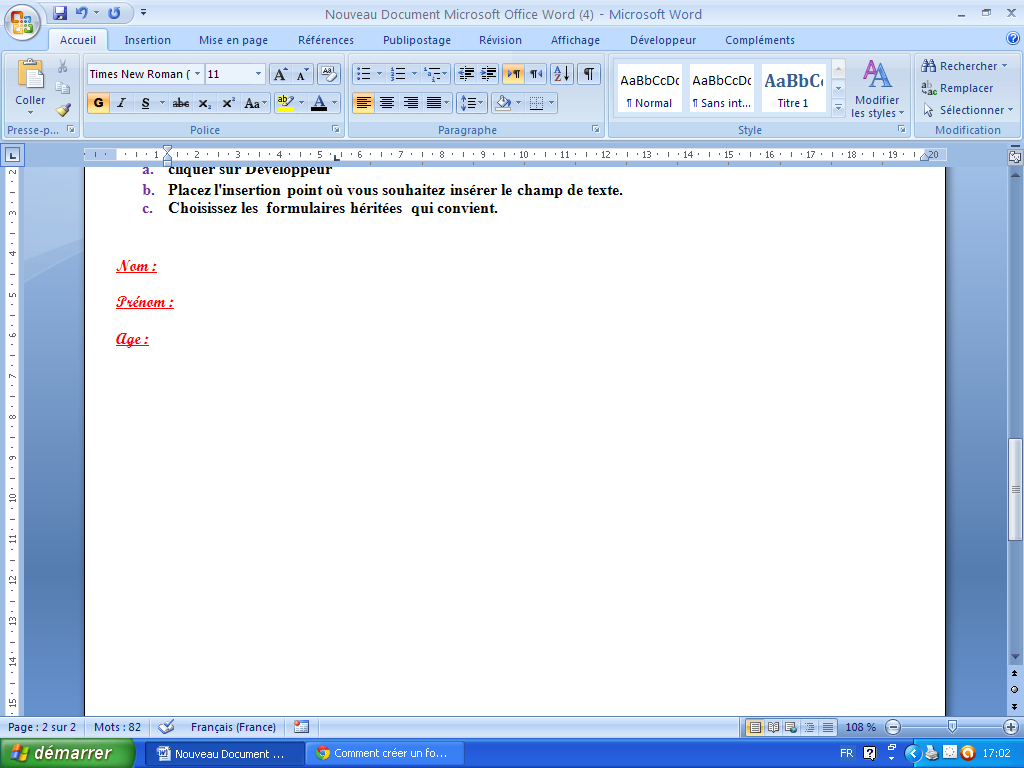 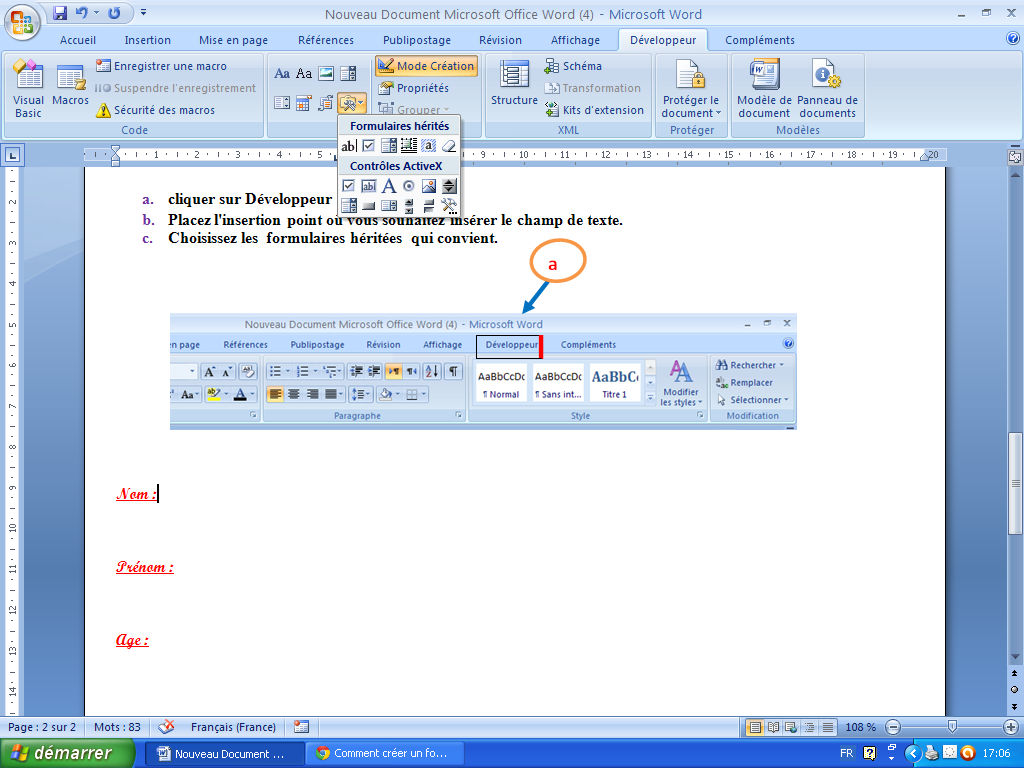 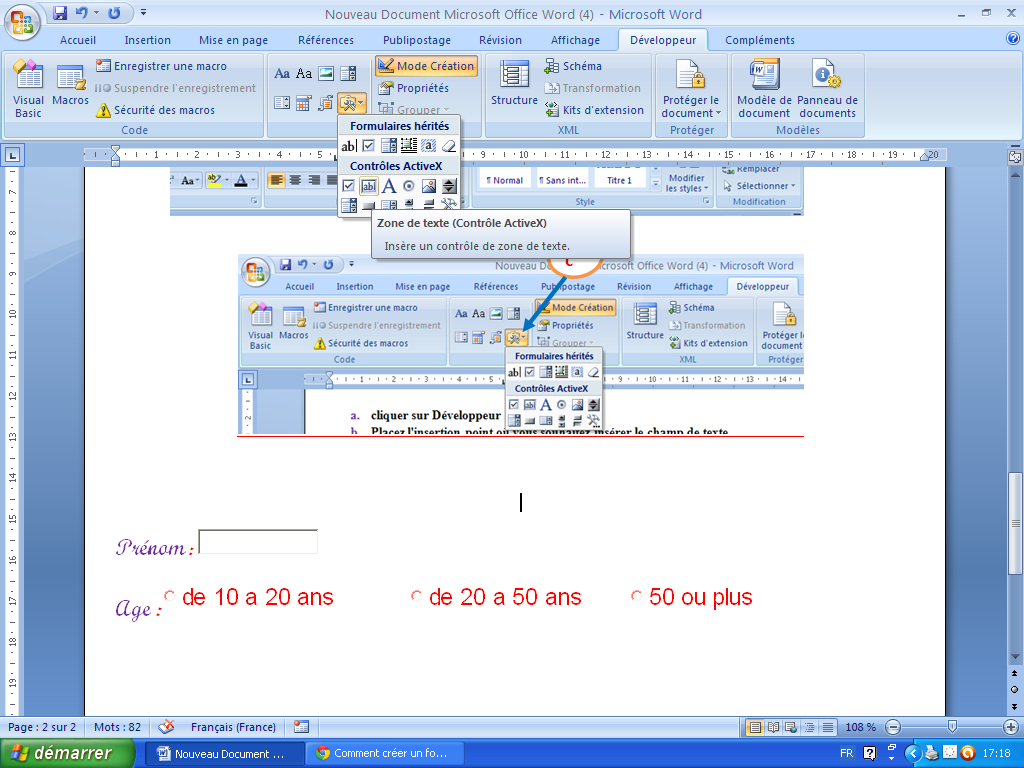 Prénom :Si vous voulez  écrire  quelque chose  dans   la zone suivez les étapes suivants : 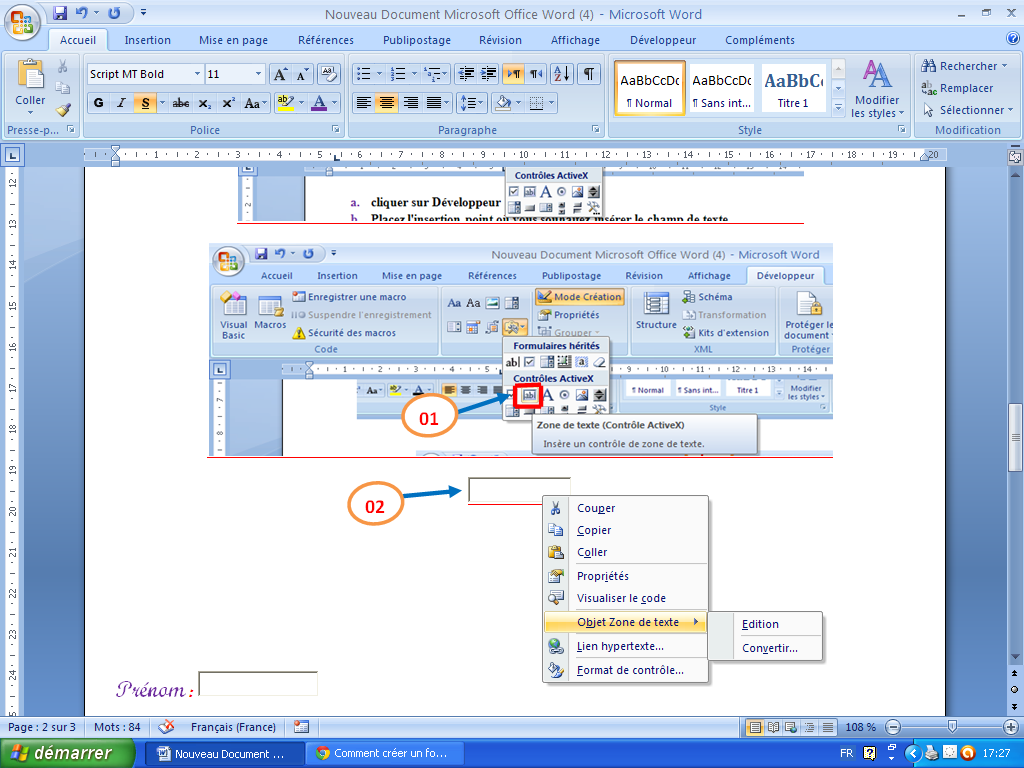 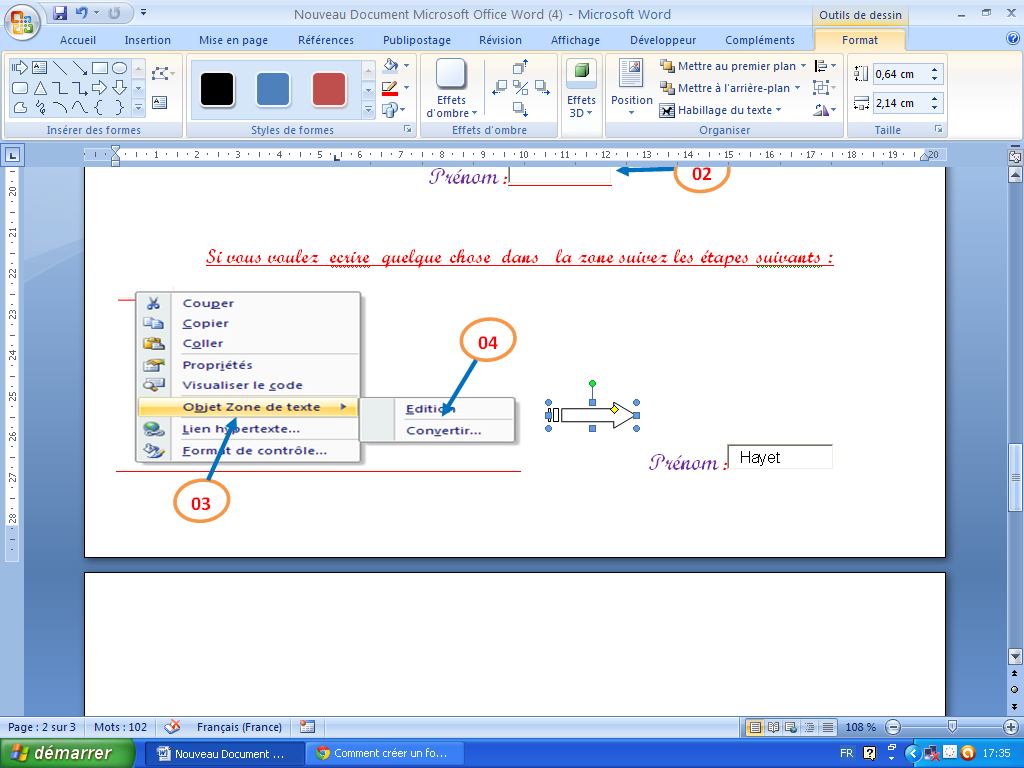 Pour insérer une case a coché :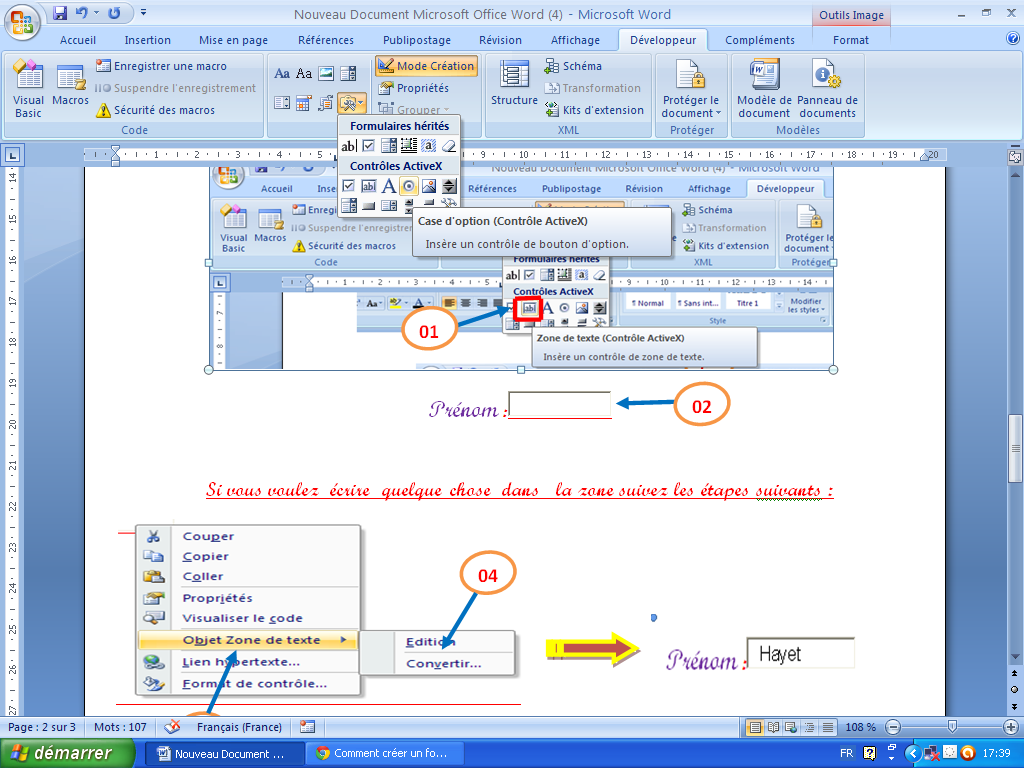 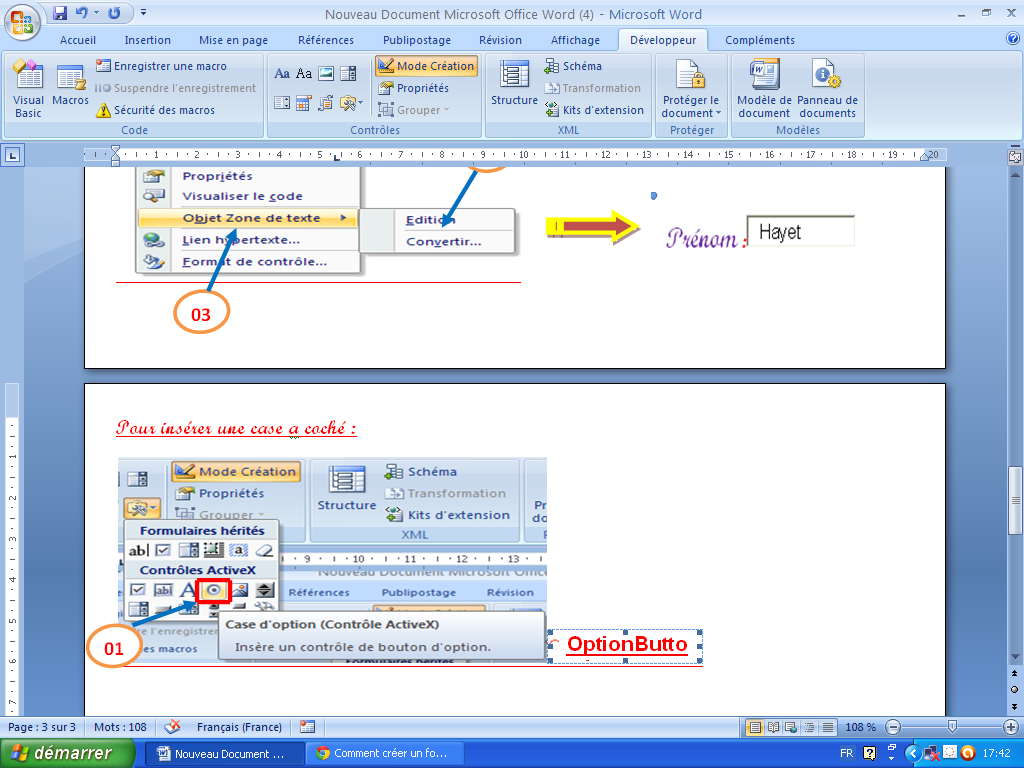 Si vous voulez  écrire  quelque chose  dans   la zone suivez les étapes suivantes : 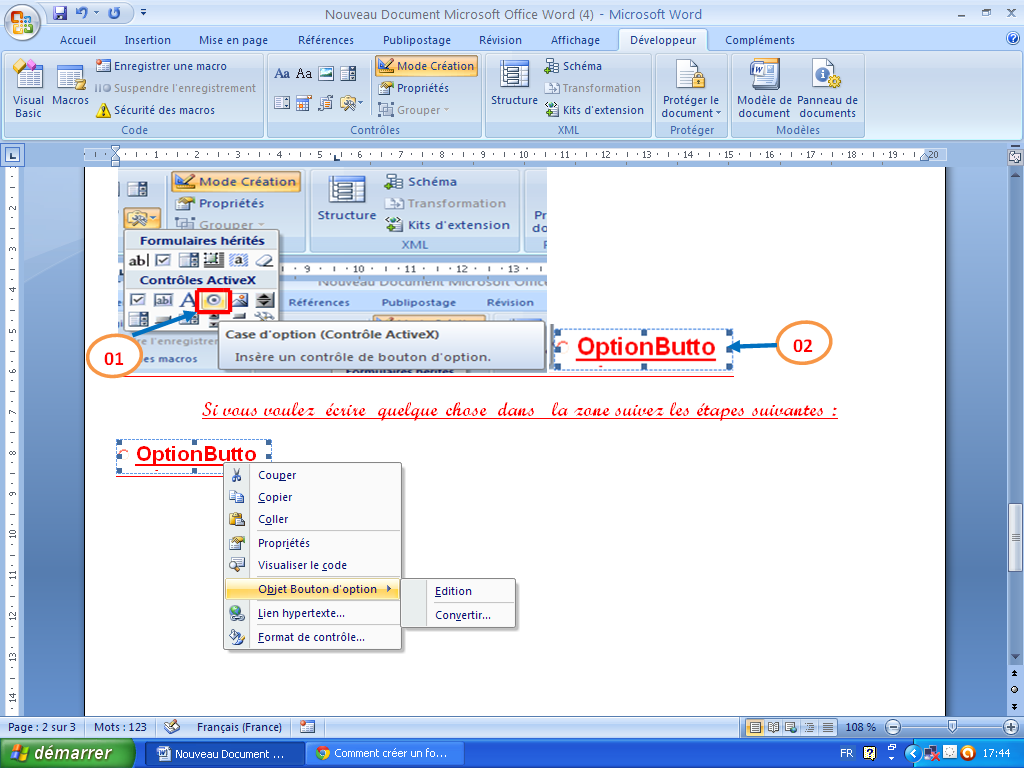 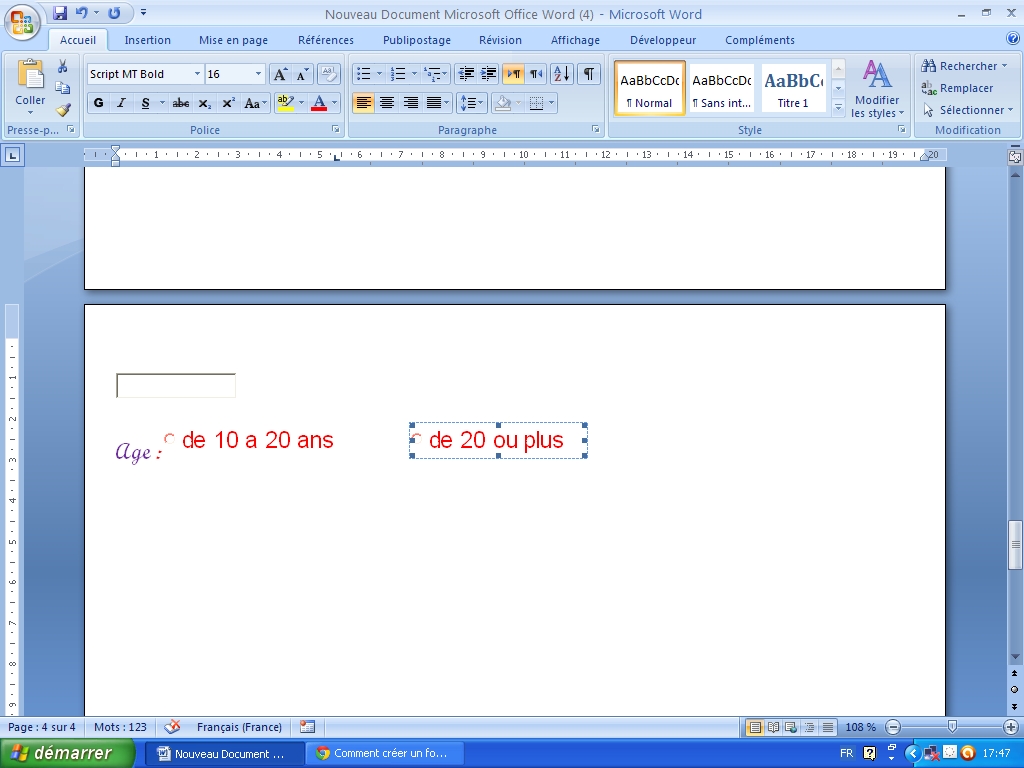 Puis enregistrer sous  modèle Word 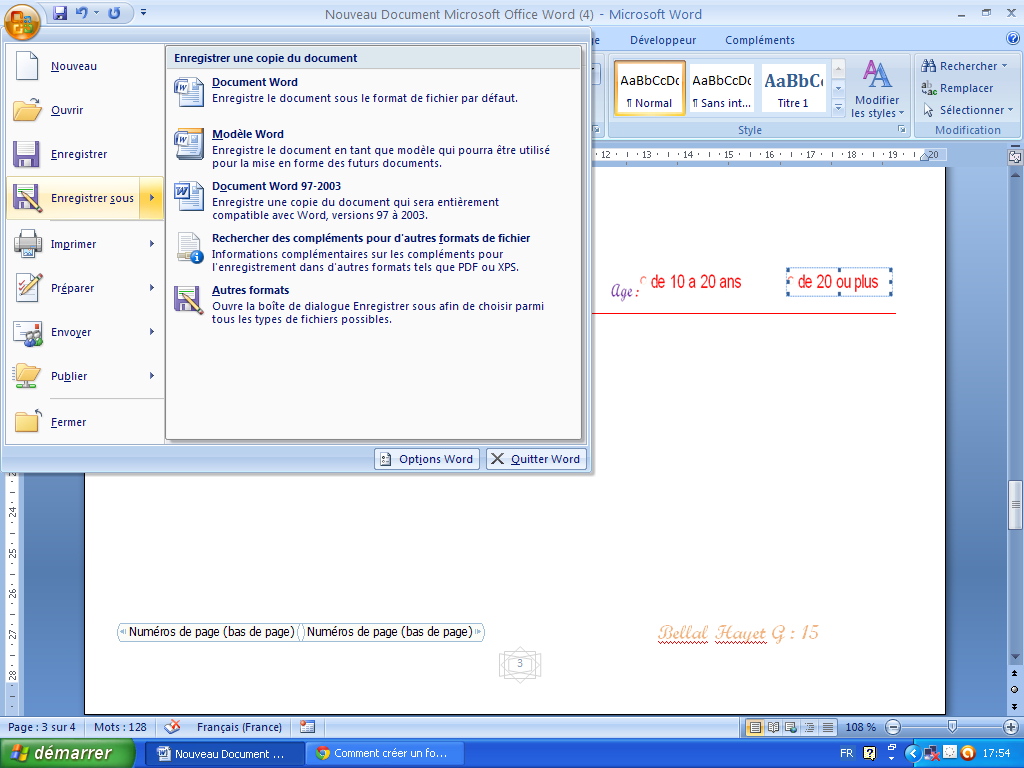 Le document sera enregistrer à la forme de : 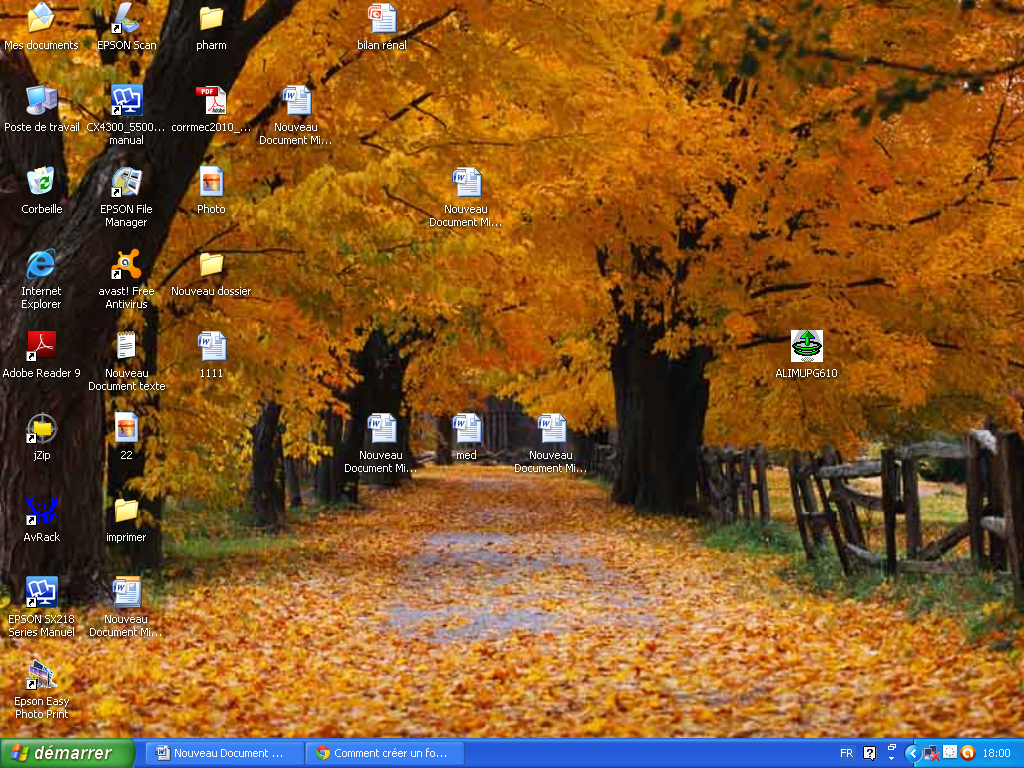       _____________________________________________________________________________________________Terminé & d3iwelna m3akom  